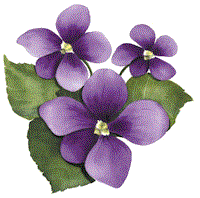 Augusta Alumnae Chapter of Delta Sigma Theta Sorority, Inc.May 11, 2015Call To OrderAdoption of AgendaMinutesCommunicationExecutive Board Reports    Presidents Report1st Vice2nd ViceFinance ReportFinancial SecretaryTreasurerInternal AuditStanding Committee ReportDelta AcademyDelta GEMSEMBODIHeritage and ArchivesPanhellPhysical & Mental HealthNominatingReclamationScholarshipSocial ActionSpecial ProjectsTechnologyWelfareSpecial CommitteeFundraisingNew Business100 Black Men, Scholarship Money ReturnAnnouncements                      XI.              AdjournmentReclaiming The Community Through Committed Community Service